Cybersecurity Analyst Trainee - Paid Internships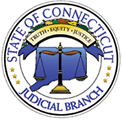 State of Connecticut Judicial BranchThe State of Connecticut Judicial Branch is seeking a paid intern for a 12-month period in the Information Technology Division (ITD) Cybersecurity Unit.  Efforts will be made to base the work schedule around the student’s academic commitments. POSITION RESPONSIBILITIES – ITD INTERNSHI: The selected candidate will have the primary responsibility to perform (junior level) cybersecurity analysis work. This work involves protecting cybersecurity assets and delivering cybersecurity incident detection, incident response, threat assessment, cyber intelligence, software security, and vulnerability assessment services. The candidate will work under general supervision and use independent judgment. The successful candidate should have basic knowledge of cloud services and how those services are provided with Microsoft Azure and Office 365. Knowledge of cloud concepts, Azure services, Azure workloads, security, and privacy in Azure, as well as identity management related function and support. Candidates should be familiar with concepts of identity management, privileged identity management, cloud app security, and azure ATP. MINIMUM REQUIREMENTSExperience with:Pro-active monitoring and identifying specific vulnerabilities using Palo Alto Cortex UI, windows defender ATP.Working with Azure and Office 365 technologies like conditional access, Exchange Online, SharePoint, OneDrive administrationCyber security, forensic log analysis and perform accurate file system analysis, network share AV scans and log file analysis and advise remediation steps.Valid Driver’s License in good standing and subject to a background check.The candidate must have excellent interpersonal and communication skills, both oral and written with a collaborative approach to work in a close team environment. Ability to work effectively with all levels of technical and non-technical staff and management is necessary. Successful candidates will receive $15.00 per hour and will be potentially eligible for health benefits.Interested applicants should mail or email a copy of their resume on or before April 15, 2023 to:State of Connecticut Judicial BranchHuman Resource Management Recruitment Unit90 Washington StreetHartford, CT 06106HR.Recruitment@jud.ct.govAA/EOEwww.jud.ct.gov